Kraków, dnia 14.06.2022 r.Dotyczy: postępowania prowadzonego w trybie podstawowym bez możliwości negocjacji na podstawie art. 275 pkt 1 ustawy z dnia 11 września 2019 r. – Prawo zamówień publicznych (Dz. U. 2021 r., poz. 1129, z późn. zm.), którego przedmiotem na wyłonienie Wykonawcy w zakresie świadczenia usługi polegającej na przygotowaniu i przeprowadzeniu specjalistycznych szkoleń dla studentów Uniwersytetu Jagiellońskiego–Collegium Medicum w podziale na 3 części.Sprostowanie treści informacji z otwarcia ofert z dnia 13.06.2022 r.Szanowni Państwo,Zamawiający prostuje informcje z otwarcia ofert z dnia 13.06.2022 w następujący sposób:W związku z błędnym wskazaniem w części 2 kwoty z oferty ALTHEA POLSKA SP. Z O.O, Adres siedziby – ul. Bielska 49,  43-190 Mikołów NIP 6351796430 Zamawiający zmienia kwotę wskazaną w informacji z kwoty  147 800,00 na kwotę 130 000,00.W pozostałym zakresie informacja pozostaje bez zmian.Z poważaniem,Jerzy WordliczekUNIWERSYTET JAGIELLOŃSKIDZIAŁ ZAMÓWIEŃ PUBLICZNYCH ul. Straszewskiego 25/3 i 4, 31-113 Krakówtel. +4812-663-39-03e-mail: bzp@uj.edu.pl https://www.uj.edu.pl  ; https://www.przetargi.uj.edu.pl 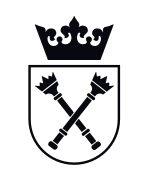 